MODULE DESCRIPTOR وصف المادة الدراسيةAPPENDIX: 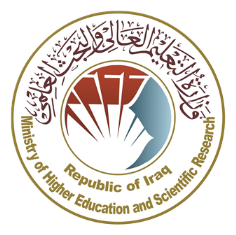 Ministry of Higher Education and Scientific Research - IraqUniversity of DiyalaCollege of EngineeringDepartment of Materials Engineering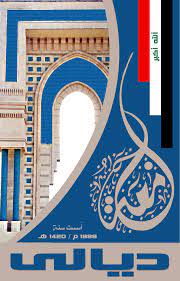 Module Informationمعلومات المادة الدراسيةModule Informationمعلومات المادة الدراسيةModule Informationمعلومات المادة الدراسيةModule Informationمعلومات المادة الدراسيةModule Informationمعلومات المادة الدراسيةModule Informationمعلومات المادة الدراسيةModule Informationمعلومات المادة الدراسيةModule Informationمعلومات المادة الدراسيةModule TitleEngineering Numerical MethodsEngineering Numerical MethodsEngineering Numerical MethodsEngineering Numerical MethodsModule DeliveryModule DeliveryModule DeliveryModule TypeTheory    LectureTutorialTheory    LectureTutorialTheory    LectureTutorialModule CodeMAE323‎MAE323‎MAE323‎MAE323‎Theory    LectureTutorialTheory    LectureTutorialTheory    LectureTutorialECTS Credits Theory    LectureTutorialTheory    LectureTutorialTheory    LectureTutorialSWL (hr/sem)45454545Theory    LectureTutorialTheory    LectureTutorialTheory    LectureTutorialModule LevelModule LevelUGx11 1Semester (s) offered Semester (s) offered Semester (s) offered Semester (s) offered 2Administering DepartmentAdministering Department CollegeEngineering Engineering Engineering Engineering Module Leader e-mailModule Leader’s Acad. TitleModule Leader’s Acad. TitleModule Leader’s QualificationModule Leader’s QualificationModule Leader’s QualificationModule Leader’s QualificationModule Tutor e-mailPeer Reviewer NamePeer Reviewer Name e-mailReview Committee ApprovalReview Committee ApprovalVersion NumberVersion NumberVersion Number1.01.0Relation With Other Modulesالعلاقة مع المواد الدراسية الأخرىRelation With Other Modulesالعلاقة مع المواد الدراسية الأخرىRelation With Other Modulesالعلاقة مع المواد الدراسية الأخرىRelation With Other Modulesالعلاقة مع المواد الدراسية الأخرىPrerequisite moduleNoneSemester-Co-requisites moduleNoneSemester-Module Aims, Learning Outcomes, Indicative Contents and Brief Descriptionأهداف المادة الدراسية ونتائج التعلم والمحتويات الإرشادية مع وصف مختصرModule Aims, Learning Outcomes, Indicative Contents and Brief Descriptionأهداف المادة الدراسية ونتائج التعلم والمحتويات الإرشادية مع وصف مختصرModule Aims, Learning Outcomes, Indicative Contents and Brief Descriptionأهداف المادة الدراسية ونتائج التعلم والمحتويات الإرشادية مع وصف مختصرModule Aims, Learning Outcomes, Indicative Contents and Brief Descriptionأهداف المادة الدراسية ونتائج التعلم والمحتويات الإرشادية مع وصف مختصر Module Aimsأهداف المادة الدراسيةThis module aims to provide students with an understanding of, and competence in the use of, engineering numerical methods that are relevant to the solution of engineering problems. It will also give students a firm foundation from which to develop solutions to a wider and deeper range of engineering problems that they will encounter throughout their undergraduate engineering program of study.This module aims to provide students with an understanding of, and competence in the use of, engineering numerical methods that are relevant to the solution of engineering problems. It will also give students a firm foundation from which to develop solutions to a wider and deeper range of engineering problems that they will encounter throughout their undergraduate engineering program of study.This module aims to provide students with an understanding of, and competence in the use of, engineering numerical methods that are relevant to the solution of engineering problems. It will also give students a firm foundation from which to develop solutions to a wider and deeper range of engineering problems that they will encounter throughout their undergraduate engineering program of study.Module Learning Outcomesمخرجات التعلم للمادة الدراسيةEnable the student to solve a system of algebraic equations using numerical methods in materials engineering.Enable the student to manually solve a system of linear and nonlinear equations using numerical methods. Urging the student to solve differential equations individually or as a system of equations and in different ways, compare their results, and determine how to reduce errors.‎Enable the student to solve a system of ‎ curve fitting and interpolation‎.Numerical integration and differentiation, solution of ordinary and partial differential ‎equations‎.Applications of derivatives: Apply the techniques of differentiation to solve problems involving rates of change, linearization, curve sketching, mean value theorem and Initial value problem. Complex numbers: Demonstrate an understanding of complex numbers with basic operations and their mathematical and graphical representations including Euler's FormulaEnable the student to solve a system of algebraic equations using numerical methods in materials engineering.Enable the student to manually solve a system of linear and nonlinear equations using numerical methods. Urging the student to solve differential equations individually or as a system of equations and in different ways, compare their results, and determine how to reduce errors.‎Enable the student to solve a system of ‎ curve fitting and interpolation‎.Numerical integration and differentiation, solution of ordinary and partial differential ‎equations‎.Applications of derivatives: Apply the techniques of differentiation to solve problems involving rates of change, linearization, curve sketching, mean value theorem and Initial value problem. Complex numbers: Demonstrate an understanding of complex numbers with basic operations and their mathematical and graphical representations including Euler's FormulaEnable the student to solve a system of algebraic equations using numerical methods in materials engineering.Enable the student to manually solve a system of linear and nonlinear equations using numerical methods. Urging the student to solve differential equations individually or as a system of equations and in different ways, compare their results, and determine how to reduce errors.‎Enable the student to solve a system of ‎ curve fitting and interpolation‎.Numerical integration and differentiation, solution of ordinary and partial differential ‎equations‎.Applications of derivatives: Apply the techniques of differentiation to solve problems involving rates of change, linearization, curve sketching, mean value theorem and Initial value problem. Complex numbers: Demonstrate an understanding of complex numbers with basic operations and their mathematical and graphical representations including Euler's FormulaIndicative Contentsالمحتويات الإرشاديةThe topics listed under the indicative content below are the underpinning areas of knowledge and understanding that will be obtained from successful completion of the module. The mathematical topics are illustrated in the context of relevant engineering scenarios.Error analysis‎.Roots of nonlinear algebraic equations, solution of linear and‎ ‎transcendental simultaneous ‎equations. ‎ Numerical integration and differentiation, solution of ordinary and partial differential ‎equations‎.Ordinary differential equations Matrix	and vector manipulation, curve fitting and interpolation.‎The topics listed under the indicative content below are the underpinning areas of knowledge and understanding that will be obtained from successful completion of the module. The mathematical topics are illustrated in the context of relevant engineering scenarios.Error analysis‎.Roots of nonlinear algebraic equations, solution of linear and‎ ‎transcendental simultaneous ‎equations. ‎ Numerical integration and differentiation, solution of ordinary and partial differential ‎equations‎.Ordinary differential equations Matrix	and vector manipulation, curve fitting and interpolation.‎The topics listed under the indicative content below are the underpinning areas of knowledge and understanding that will be obtained from successful completion of the module. The mathematical topics are illustrated in the context of relevant engineering scenarios.Error analysis‎.Roots of nonlinear algebraic equations, solution of linear and‎ ‎transcendental simultaneous ‎equations. ‎ Numerical integration and differentiation, solution of ordinary and partial differential ‎equations‎.Ordinary differential equations Matrix	and vector manipulation, curve fitting and interpolation.‎Course DescriptionThis course description provides a summary of the most important characteristics of the course and the learning outcomes that the student is expected to achieve, demonstrating whether he or she has made the most of the learning opportunities available. It must be linked to the program description.This course description provides a summary of the most important characteristics of the course and the learning outcomes that the student is expected to achieve, demonstrating whether he or she has made the most of the learning opportunities available. It must be linked to the program description.This course description provides a summary of the most important characteristics of the course and the learning outcomes that the student is expected to achieve, demonstrating whether he or she has made the most of the learning opportunities available. It must be linked to the program description.Learning and Teaching Strategiesاستراتيجيات التعلم والتعليمLearning and Teaching Strategiesاستراتيجيات التعلم والتعليمLearning and Teaching Strategiesاستراتيجيات التعلم والتعليمLearning and Teaching Strategiesاستراتيجيات التعلم والتعليمStrategiesBegin In Engineering analysis, then employ a range of teaching strategies to ensure third-year engineering students fully grasp the various mathematical concepts. Instructional methods include interactive lectures, where core mathematical principles are explained in detail, and practical problem-solving sessions to provide hands-on learning experiences. Collaborative group work encourages peer-to-peer learning and reinforces understanding through shared insights. Regular formative assessments will be conducted to monitor students' understanding of the material, and feedback will be promptly given to guide their learning process. Instructors will maintain office hours for personalized support, and online resources will be available to supplement classroom instruction. Emphasis will be placed on relating mathematical concepts to real-world engineering applications to make the learning experience more relevant and engaging. These strategies aim to develop students' critical thinking skills, enhance their problem-solving abilities, and prepare them for advanced engineering studies.Begin In Engineering analysis, then employ a range of teaching strategies to ensure third-year engineering students fully grasp the various mathematical concepts. Instructional methods include interactive lectures, where core mathematical principles are explained in detail, and practical problem-solving sessions to provide hands-on learning experiences. Collaborative group work encourages peer-to-peer learning and reinforces understanding through shared insights. Regular formative assessments will be conducted to monitor students' understanding of the material, and feedback will be promptly given to guide their learning process. Instructors will maintain office hours for personalized support, and online resources will be available to supplement classroom instruction. Emphasis will be placed on relating mathematical concepts to real-world engineering applications to make the learning experience more relevant and engaging. These strategies aim to develop students' critical thinking skills, enhance their problem-solving abilities, and prepare them for advanced engineering studies.Begin In Engineering analysis, then employ a range of teaching strategies to ensure third-year engineering students fully grasp the various mathematical concepts. Instructional methods include interactive lectures, where core mathematical principles are explained in detail, and practical problem-solving sessions to provide hands-on learning experiences. Collaborative group work encourages peer-to-peer learning and reinforces understanding through shared insights. Regular formative assessments will be conducted to monitor students' understanding of the material, and feedback will be promptly given to guide their learning process. Instructors will maintain office hours for personalized support, and online resources will be available to supplement classroom instruction. Emphasis will be placed on relating mathematical concepts to real-world engineering applications to make the learning experience more relevant and engaging. These strategies aim to develop students' critical thinking skills, enhance their problem-solving abilities, and prepare them for advanced engineering studies.Module Evaluationتقييم المادة الدراسيةModule Evaluationتقييم المادة الدراسيةModule Evaluationتقييم المادة الدراسيةModule Evaluationتقييم المادة الدراسيةModule Evaluationتقييم المادة الدراسيةModule Evaluationتقييم المادة الدراسيةAsAsTime(hr)Weight (Marks)Week DueRelevant Learning OutcomeFormative assessmentQuizzes210% (10)3,5, 10, 12, 14LO #1, 2, 3,  4 ,5 and 7Formative assessmentAssignments620% (20)4, 8, 12LO # 1, 2, 3, 4, 5 and 6Summative assessmentMidterm Exam2 20% (20)7LO # 1,4Summative assessmentFinal Exam3 50% (50)15AllTotal assessmentTotal assessmentTotal assessment100% (100 Marks)Delivery Plan (Weekly Syllabus)المنهاج الاسبوعي النظريDelivery Plan (Weekly Syllabus)المنهاج الاسبوعي النظريWeek  Material CoveredWeek 1Error analysisWeek 2Roots of nonlinear algebraic equations, solution of linear and transcendental ‎simultaneous equations‎Week 3Roots of nonlinear algebraic equations, solution of linear and transcendental ‎simultaneous ‎equationsWeek 4Matrix	and vector manipulation‎Week 5Matrix	and vector manipulation‎Week 6Curve fitting (Linear Model)Week 7Curve fitting (Multiple Linear Regression)Week 8Polynomial Interpolation‎Week 9Newton’s Divided Difference Method of Interpolation LinearWeek 10Numerical integration‎Week 11Trapezoidal Rule of ‎IntegrationWeek 12Numerical differentiation‎Week 13Numerical differentiation‎Week 14Solution of ordinary and partial differential equations‎Week 15ExamDelivery Plan (Weekly Lab. Syllabus)المنهاج الاسبوعي للمختبرDelivery Plan (Weekly Lab. Syllabus)المنهاج الاسبوعي للمختبرWeek  Material CoveredWeek 1Week 2Week 3Week 4Week 5Week 6Week 7Learning and Teaching Resourcesمصادر التعلم والتدريسLearning and Teaching Resourcesمصادر التعلم والتدريسLearning and Teaching Resourcesمصادر التعلم والتدريسTextAvailable in the Library?Required TextsA_Textbook_of_Engineering_Mathematics_(Volume_I) Jain P.C. and Monica Jain, “Engineering ‎Chemistry”, Dhanpat Rai Publishing Company (P) ‎Ltd., New Delhi, (2010).‎YesRecommended TextsMathews, J.H., 1992. Numerical methods for mathematics, science and engineering (Vol. 10). Prentice-Hall International.YesWebsites                   GRADING SCHEMEمخطط الدرجات                   GRADING SCHEMEمخطط الدرجات                   GRADING SCHEMEمخطط الدرجات                   GRADING SCHEMEمخطط الدرجات                   GRADING SCHEMEمخطط الدرجاتGroupGradeالتقديرMarks (%)DefinitionSuccess Group(50 - 100)A - Excellentامتياز90 - 100Outstanding PerformanceSuccess Group(50 - 100)B - Very Goodجيد جدا 80 - 89Above average with some errorsSuccess Group(50 - 100)C - Goodجيد70 - 79Sound work with notable errorsSuccess Group(50 - 100)D - Satisfactoryمتوسط 60 - 69Fair but with major shortcomingsSuccess Group(50 - 100)E - Sufficientمقبول 50 - 59Work meets minimum criteriaFail Group(0 – 49)FX – Fail مقبول بقرار(45-49)More work required but credit awardedFail Group(0 – 49)F – Fail راسب(0-44)Considerable amount of work requiredNote:Note:NB Decimal places above or below 0.5 will be rounded to the higher or lower full mark (for example a mark of 54.5 will be rounded to 55, whereas a mark of 54.4 will be rounded to 54. The University has a policy NOT to condone "near-pass fails" so the only adjustment to marks awarded by the original marker(s) will be the automatic rounding outlined above.NB Decimal places above or below 0.5 will be rounded to the higher or lower full mark (for example a mark of 54.5 will be rounded to 55, whereas a mark of 54.4 will be rounded to 54. The University has a policy NOT to condone "near-pass fails" so the only adjustment to marks awarded by the original marker(s) will be the automatic rounding outlined above.NB Decimal places above or below 0.5 will be rounded to the higher or lower full mark (for example a mark of 54.5 will be rounded to 55, whereas a mark of 54.4 will be rounded to 54. The University has a policy NOT to condone "near-pass fails" so the only adjustment to marks awarded by the original marker(s) will be the automatic rounding outlined above.NB Decimal places above or below 0.5 will be rounded to the higher or lower full mark (for example a mark of 54.5 will be rounded to 55, whereas a mark of 54.4 will be rounded to 54. The University has a policy NOT to condone "near-pass fails" so the only adjustment to marks awarded by the original marker(s) will be the automatic rounding outlined above.NB Decimal places above or below 0.5 will be rounded to the higher or lower full mark (for example a mark of 54.5 will be rounded to 55, whereas a mark of 54.4 will be rounded to 54. The University has a policy NOT to condone "near-pass fails" so the only adjustment to marks awarded by the original marker(s) will be the automatic rounding outlined above.